SEMINAR NASIONAL FISIKA (SNF) 2019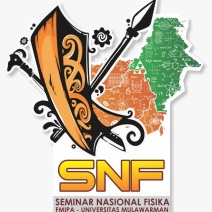 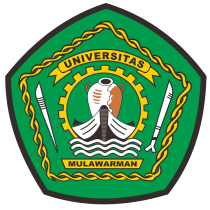 Jurusan Fisika, FMIPA, Universitas MulawarmanJl. Barong Tongkok No. 4 Kampus Gunung KeluaSamarinda - Kalimantan Timur 75123 Telp. (0541) 747974Email: fmipafisikaunmul@gmail.comALUR REGISTRASIPEMAKALAH (PUBLISH)Pembayaran ke rekening virtual account no. 9880460100100014 atas nama Seminar Nasional Fisika 2019.Pemakalah mengisi Form Pendaftaran (Google Form) secara Online. Form Pendaftaran dapat diakses ditautan: https://bit.ly/SNF2019_FMIPA_UniversitasMulawarman Pemakalah juga mengirimkan File Abstrak ke alamat https://bit.ly/SNF2019_FMIPA_UniversitasMulawarmanPanitia melakukan Review Abstrak. Panitia memberikan surat rekomendasi hasil Review Abstrak.Pemakalah yang mendapat rekomendasi untuk lanjut mengirimkan full paper artikelnya, membayar biaya pendaftaran dengan menghubungi contact person (Rahmiati, M.Sc, 081355258687). Dan juga mengupload bukti pembayaran melalui form pendaftaranhttps://bit.ly/SNF2019_FMIPA_UniversitasMulawarmanPemakalah mengirimkan Artikel dan Slide Presentasi ke alamat email: fmipafisikaunmul@gmail.comPanitia memberikan Surat Penerimaan Artikel.Conference Seminar Nasional Fisika (SNF) 2019 (Sesi Paralel)Tim Reviewer melakukan Review Artikel. Panitia memberikan Surat hasil Review Artikel. Pemakalah melakukan revisi Artikel.Penerbitan artikel (Dipilih 10 artikel terbaik untuk diterbitkan diawal).PEMAKALAH (NON PUBLISH)Pembayaran ke rekening virtual account no. 9880460100100014 atas nama Seminar Nasional Fisika 2019.Pemakalah mengisi Form Pendaftaran (Google Form) secara Online. Form Pendaftaran dapat diakses ditautan: https://bit.ly/SNF2019_FMIPA_UniversitasMulawarman Pemakalah juga mengirimkan File Abstrak ke alamat https://bit.ly/SNF2019_FMIPA_UniversitasMulawarmanPanitia melakukan Review Abstrak. Panitia memberikan surat rekomendasi hasil Review Abstrak.Pemakalah yang mendapat rekomendasi untuk lanjut mengirimkan full paper artikelnya, membayar biaya pendaftaran dengan menghubungi contact person (Rahmiati, M.Sc, 081355258687). Dan juga mengupload bukti pembayaran melalui form pendaftaranhttps://bit.ly/SNF2019_FMIPA_UniversitasMulawarmanPemakalah mengirimkan Artikel dan Slide Presentasi ke alamat email: fmipafisikaunmul@gmail.comPanitia memberikan Surat Penerimaan Artikel.Conference Seminar Nasional Fisika (SNF) 2019 (Sesi Paralel)NON PEMAKALAHPembayaran ke rekening virtual account no. 9880460100100014 atas nama Seminar Nasional Fisika 2019.Non Pemakalah mengisi Form Pendaftaran (Google Form) secara Online. Form Pendaftaran dapat diakses ditautan: https://bit.ly/SNF2019_FMIPA_UniversitasMulawarman Non Pemakalah juga mengirimkan File Abstrak ke alamat https://bit.ly/SNF2019_FMIPA_UniversitasMulawarmanPanitia melakukan Review Abstrak. Panitia memberikan surat rekomendasi hasil Review Abstrak.Non Pemakalah yang mendapat rekomendasi untuk lanjut mengirimkan full paper artikelnya, membayar biaya pendaftaran dengan menghubungi contact person (Rahmiati, M.Sc, 081355258687). Dan juga mengupload bukti pembayaran melalui form pendaftaran.Non Pemakalah mengirimkan Artikel ke alamat email: fmipafisikaunmul@gmail.comPanitia memberikan Surat Penerimaan Artikel.Conference Seminar Nasional Fisika (SNF) 2019.Untuk informasi lebih lengkap dapat diakses di http://conference.fmipa.unmul.ac.id/index.php/fis19/fisika19